  PROPOZÍCIE / SHOW REGULATIONS27. Klubová výstava klubu SKÁaROCAJC, CAC Sobota/Saturday  17.09. 2022Miesto konania/ Place : Rekreačný areál Podskalie, PružinaGPS: N49.03992°, E18.47036°info@podskalie.sk, 0918 908 684poznámka/note for reservation –SKAaRO ROZHODCOVIA / JUDGES : Petkevich Beata, Vinnai AndrásUZÁVIERKY/ENTRY CLOSES :Uzávierka 31.7. 2022     	    	 1st Entry close  31.7. 2022Uzávierka 21.8. 2022		 2nd Entry close 21.8. 2022Uzávierka 11.9. 2022		 3rd Entry close 11.9. 2022Prihlásenie je možné iba cez online systém clubdogshow !!!Entry online only!!!!www.clubdogshow.sk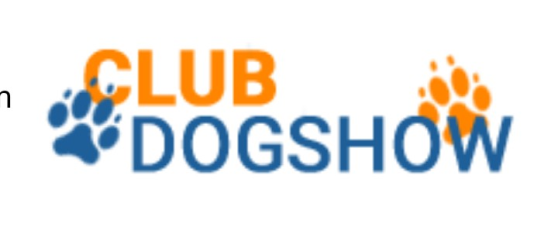 PROGRAMTRIEDY / CLASSESTreba doložiť potvrdenie o šampionáte : Medzinárodný Šampión – C.I.B,alebo Šampión členskej krajiny FCI  / championship certificate   compulsory: International champion –C.I.B., or Champion of the FCI member countries        Na predstavenie psov bez nároku na kvalifikáciu, so zadávaním známky a poradia, je prístupná psom s priznaným titulom  získaným v triede dospelých: C.I.B., CH, Klubový šampión, NV,KV, je potrebné priložiť potvrdenie o titule. / class without title, to present dogs with title from 15months and over classes: C.I.B., CH of FCI member countries, Club champion, National Winner, Club Winner, title certificatecompulsory.TITULY A ČAKATEĽSTÁ/ TITLES AND CHALLENGE CERTIFICATESSÚŤAŽE/ COMPETITIONSNAJKRAJŠÍ MLADŠÍ DORAST  				BEST MINOR PUPPYNAJKRAJŠÍ DORAST						BEST PUPPYNAJKRAJŠÍ PÁR 						BEST COUPLENAJKRAJŠIA CHOVATEĽSKÁ SKUPINA 			BEST BREEDING GROUPDo súťaží o najkrajší pár a chovateľskú skupinu je možné prihlásiť sa do 12:00 v deň výstavy, poplatok členovia SKÁaRO 10€ / nečlen 15€ vo výstavnej kancelárii!!!! Best couple and breeding group competition  can Sign-in on the day of show to 12 hours !!!! Exhibition office (member of SKÁaRO 10 € /other 15€) PRIHLÁŠKA/ ENTRY FORMVÝSTAVNÉ POPLATKY / ENTRY FEES07:30 – 09:00    Príjem psov/ Admisssion of the dogs09:00    Otvorenie výstavy / Openning the competition09:15Posudzovanie v jednotlivých triedach podľa katalóguKruh 1  posudzovanie tried Psov – mladých, stredná, otvorená, šampiónovposudzovanie tried Súk – mladých, stredná, otvorená, šampiónovKruh 2posudzovanie všetkých šteniat posudzovanie všetkých dorastencovposudzovanie všetkých veteránov !! Vo všetkých triedach posudzovanie bez zadania poradia, výber TOP 4 jedincov z triedy do záverečných súťaží !!Judging in classes by catalogRing 1 judging all classes of Males – junior, intermediate, open, championjudging all classes of Females – junior, intermediate, open, championRing 2Judging all minor puppiesJudging all puppiesJudging allveterans!! In all classes judging without entering the order, selection of TOP 4  from the class to the final competitions !!- Zmena rozdelenia tried do kruhov vyhradená. -Prestávka 13:00 - 13:30Finále, určenie poradia v triedach a Súťaže /  Final competitionsMladší dorast / Minor PuppyOd kompletnej vakcinácie do 6 mesiacov / Correctly vaccinated up to 6 month of ageTrieda dorastu / Puppy class      6 – 9   mesiacov / MonthsTrieda mladých / Junior class      9 – 18 mesiacov / MonthsTrieda stredná /  Intermediate class    15 – 24 mesiacov / MonthsTrieda otvorená / Open class                  od 15 mesiacov / 15 Months and overTrieda šampiónov / Champion class (1)  Od 15 mesiacov / 15 Months and overTrieda veteránov / Veteran class  od 8 rokov / 8 Years and overTrieda čestná / Honor class (2)  Pre psov s titulom / with title: ICH, CH, KV, NVCAJC Čakateľstvo slovenského šampionátu mladých môže získať najkrajší pes a suka s ocenením „Výborný1“ V Triede mladých v každom plemene samostatne. Čakateľstvo nie je nárokové.CAJCThe qualifying certificate for the Slovak Junior Champion title can be awarded to a dog and bitch that is „Exelent 1st“ in Junior Class, in each Breed. The qualifying certificate is not claimedCAC Čakateľstvo slovenského šampionátu môže získať najkrajší pes a suka  s ocenením „Výborný 1“ v Triedach Strednej, Otvorenej a Šampiónov, v každom plemene samostatneCACThe qualifying certificate for the Slovak Champion title can be awarded to a dog and bitch that is „Exelent 1st“ in Intermediate, Open and Champion Classes, in each Breed. The qualifying certificate is not claimedRESERVE CACMôže získať pes alebo suka ocenený známkou „Výborný 2“ v Triedach Strednej, Otvorenej a Šampiónov ak bol v príslušnej triede udelený CAC , v každom plemene samostatne RESERVE CACCan be awarded to a dog and bitch that is „2nd“ in Intermediate, Open and Champion Classes if the CAC has been alsoawarded in the class, in each Breed.VÍŤAZ PLEMENA – BOBUdeľuje sa najkrajšiemu psovi alebo suke v každom plemene samostatne. Do súťaže nastupujú psy a suky, ktorí získali ocenenia CAJC, Stredoeurópski víťazi (pes, suka) a Výborný1 v z Triedy Veteránov.BEST OF BREED –BOBAwarded to the best male and female in each breed. Male and female received a CAJC, Central european winners (male/female) and male and female that is Excellent 1st in Veteran classNAJKRAJŠÍ  Z OPAČNÉHO POHLAVIA - BOSUdeľuje sa psovi, alebo suke z opačného pohlavia ako je Víťaz plemena BOB, v každom plemene samostatne. Do súťaže nastupujú víťazní jedinci opačného pohlavia ako je BOB z konkurencie CAJC, SEV a výborný 1 z  VeteránovBEST OPPOSITE SEX –BOSAwarded to the best dog or bitch that is opposite gender to the BOB winner in each breed. CAJC, Central european winner and Exellent 1st in Veteran class of opposite gender to BOB complete for BOSNAJKRAJŠÍ MLADÝ JEDINEC – BOJSúťažia pes a suka z triedy mladých ohodnotení „Výborný 1+CAJC“ . BOJ získa automaticky pes alebo suka triedy mladých, ktorým bol udelený BOBBEST OF JUNIOR – BOJ Awarded male and female that is Excellent 1st +CAJC in Junior class. Male or female in Junior class that received BOBis automatically becoming BOJ winnerNAJKRAJŠÍ VETERÁN – BOVSúťažia pes a suka z triedy Veteránov ocenení známkou „Výborný 1“. BOV získa automaticky pes alebo suka z triedy Veteránov ktorým bol udelený BOBBEST VETERAN – BOVAwarded male and female that is Excellent 1st in Veteran class. Male or female in Veteran class that received BOB is automatically becoming BOV winnerPrihlasovanie prebieha len online na adrese:www.clubdogshow.sk.Po úspešnom odoslaní prihlášky, musí vystavovateľ obdržať potvrdzujúci email. V prípade, že email neobdržíte, kontaktujte usporiadateľa emailom na adresu:vystava.skaaro@gmail.comPre každého psa vyplňte samostatnú prihlášku. Ku každejprihláške musí byť priložená čitateľná kópia preukazu pôvodu psa. Iné doklady (puppy card, matriky a pod.) jemožné použiť u jedincov v Triedach mladší dorast a dorast,ktorým ešte nebol vystavený rodokmeň.Ku každej prihláške do Triedy šampiónov a Triedy čestnej musí byť priložené potvrdenie o titule / šampionáte, inak bude pes automaticky preradený do Triedy otvorenej.Pes na prihláške, podľa veku nesprávne zaradený, budeautomaticky preradený do vekovo zodpovedajúcej triedy.Vystavovateľ sa zaväzuje uhradiť výstavné poplatky ajv prípade, že sa na výstave nezúčastní. Prihlášky od vystavovateľov - dlžníkov, voči ktorým klubSKÁaRO eviduje nedoplatky od 1.1.2018 nebudú akceptované až do pripísania dlžnej sumy na účet SKÁaRO: SK7409000000000650118182. O pripísaní dlžnej sumy na účet SKÁaRO musia dlžníci dostať potvrdzujúci email z mailovej adresy vystava.skaaro@gmail.com. Automaticky generovaný email, ktorý dlžník obdrží po odoslaní prihlášky, nie je potvrdením prijatia prihlášky na výstavu SKÁaRO.Stornovať prihlášku je možné do konca 2. uzávierky,manipulačný poplatok je 5 €. Neuhradenie výstavnéhopoplatku do 24 hodín od odoslania prihlášky sa nepovažuje za storno. Prihlášku je potrebné stornovať emailom na adresu usporiadateľa: vystava.skaaro@gmail.comDogs can only be entered online at the website:www.clubdogshow.sk.After sending the entry form, every exhibitor will get theconfirmation email as a proof of a successful registration.If you do not receive the email, please contact theorganiser at :vystava.skaaro@gmail.comFill in a separate entry form for each dog. Every entry formmust include a clearly readable copy of the dog's pedigree.Any other documents (puppy card, matrika, etc.) areaccepted for Minor Puppy and Puppy Class entries, in thecase where the dog's pedigree has not been issued yet.of the title / championship must be enclosed with each application into the Champion and Honorary Classes,otherwise the dog will automatically advance to the OpenClass. Any dog incorrectly assigned (by age) to the wrongclass on the entry form will be automatically moved to theA copy correct one. The exhibitor commits to pay the exhibition fees evenwhen he/she will not take part at the show.Entry forms from exhibitor-debtors, against whom theSKÁaRO Club has recorded outstanding arrears (back toJanuary 1, 2018) will not be accepted until the SKÁaRO  account has been credited with the specified amount. The account is as follows: (IBAN)  SK7409000000000650118182 After crediting the debit amount to the SKÁaRO account, the debtors must receive an email from the email address,vystava.skaaro@gmail.com, as confirmation of theprocessed payment. The automatically generated emailthat the debtor receives after submitting the entry form isNOT confirmation of the application for the SKÁaRO show.Cancellation of the entry form is only possible up to theend of the 2nd entry, we charge 5€  as a handling feeNon-payment of the exhibition fee within 24 hours fromthe submission of the application is not considered ascancellation. The application must be cancelled via email to the address of the organiser: vystava.skaaro@gmail.comVýstavné poplatky / Entry FeesČlen SKÁaROMember of   SKÁaROOstatní vystavovateliaOther exhibitorsUzávierka / Entry closeI.            II.           III.I.             II.          III.Za prvého psa / first dog25 €        30€           35€35€            40 €        45€Za ďalšieho psa / any additional dog20€          25 €        30€30€            35 €        40€Trieda šteniat, dorast, veterán, čestná / Baby, Puppy, Veteran, Honor20 €         23€         25 €        30 €           33€         35€Súťaže / Competitions:Najlepší pár / best coupleChovateľská skupina / best breeding group10 €15 €Inzercia A5 /advertisement/ DINA 5 (dodať do vydania katalógu)15 €25 €